Режим дня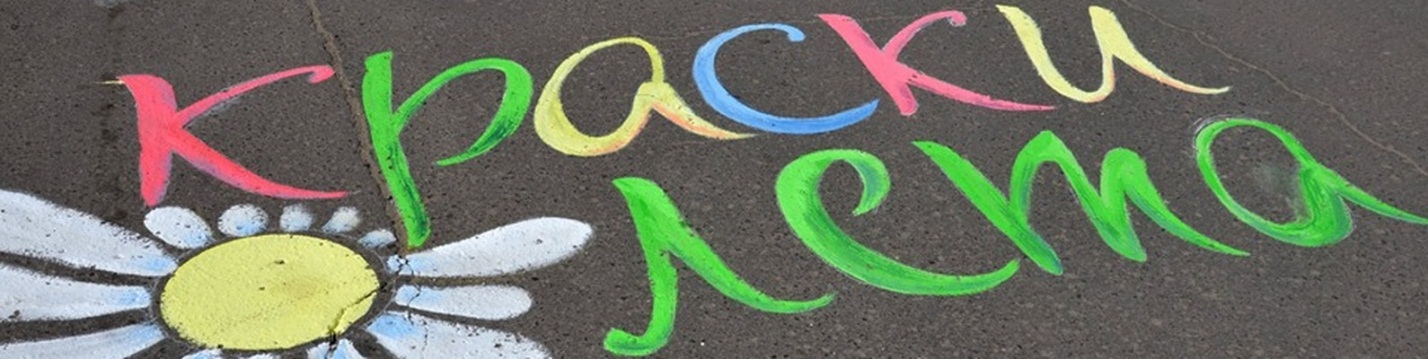 Приём, осмотр, игры (приём на участке)7 30 – 825Утренняя гимнастика на воздухе820– 830Подготовка к завтраку, завтрак835 – 905Логопедические игровые мероприятия91 5- 9 40Развлекательные мероприятия9 40- 10 05Второй завтрак10 00-10 10Прогулка10 10-12 10Возвращение с прогулки, подготовка к обеду12 10-12 15Обед12 15-12 55Подготовка ко сну, сон13 00-15 00Постепенный подъем, воздушные, водные процедуры, подготовка к полднику15 00-15 20Полдник15 20-15 30Прогулка15 40 -16 45Ужин, подведение итогов дня1655 -17 25Прогулка.  Уход детей домой.17 40-19 00